Государственное бюджетное специальное (коррекционное) образовательное учреждение для обучающихся, воспитанников с ограниченными возможностями здоровья специальная(коррекционная) общеобразовательная школа VIII вида №46 «Центр Реабилитации и Милосердия (РиМ)» Калининского административного района                                                           Санкт- ПетербургаВнеклассное занятие: «Веселый счет», проведенный в 7 классе (VIII вида-1 вариант обучения) учителем математики Муравьевой О.В.Санкт-Петербург2012Тема внеклассного занятия: «Веселый счет»Цели:Развивать интерес к предмету математике. Учить пользоваться знаниями,полученными на уроках математики во внеклассной работе. Развивать навыки устного счета. Коррекция мышления, внимания, памяти. Развивать	речь, учить отвечать полными ответами. Воспитывать чувство взаимопомощи в классном коллективе.Ход  урока:Приветствие команд.Любит веселый счет наш дружный классИ объявляет соревнование сейчас.1командаВот участники, а вот жюриПуть к победе труден, что ни говори.2 командаПожелаем всем друзьямСражаться дружно и отважно.Кому достанется победа Совсем-совсем неважно.II. Разминка:1.Определить количество кед.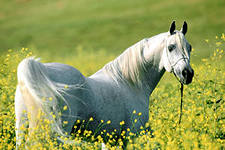 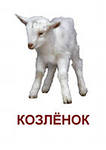 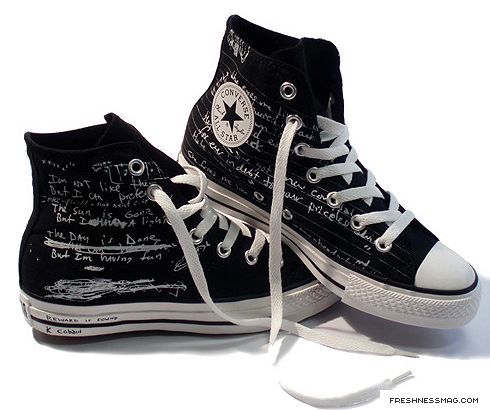 Задача. Няня лошадь и козленок решили купить кеды для занятий спортом. Сколь-ко пар кед им нужно купить для двоих?III.Задание:а) Определить стоимость мяча.С помощью учителя составить пример.Запись на доске. Решение на листе.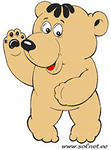 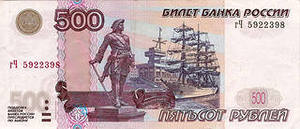 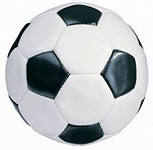 Задача. Медвежонок за мяч расплатился3 купюрами по 500р. И получил сдачу 180р. Сколько стоил мяч?
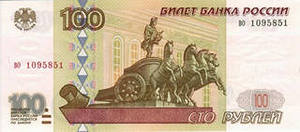 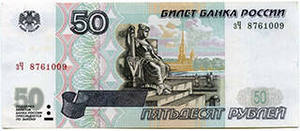 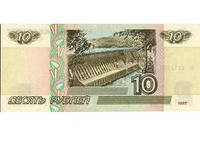 б) Определить количество пятикопеечных монет в копилке у лисы.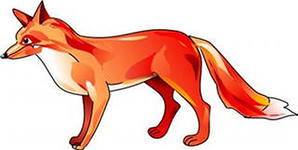 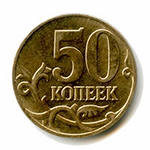 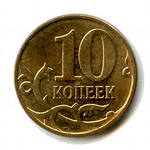 Задача.Лиса собрала в своей копилке 50коп. 40коп было монетами по10коп. Остальные монеты были по 5коп. Сколько монет по 5коп. в копилке?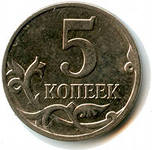 в) Буратино приснилось, что у него выросло5 монетных деревьев, и на каждом вырослопо 4 золотые монеты. 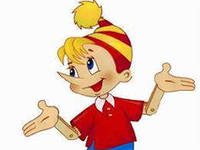 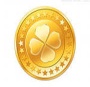 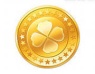 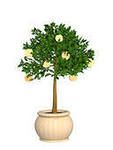 Когда он проснулся, то понял, что все его деньги украли. На сколько монет Буратино был богаче во сне, чем наяву?IV.  Задача про Нильса (устно для всех)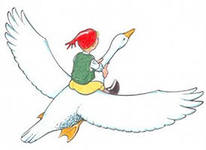 Нильс летел в стае на спине гуся Мартина.Пока он летел он сосчитал, что в стае 9 гусей.Нильс подумал: какую геометрическую фигуру образовали гуси при полете?Дополнительный вопрос. Чем отличается угол от треугольника?V. Подсчитать количество треугольников.(двое учеников выполняют задание на доске)красныхчерных
зеленых
желтыхVI. Задача про «Карлсона». (устно)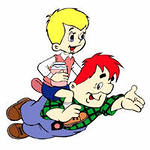 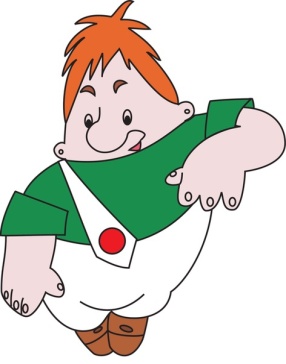 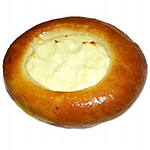 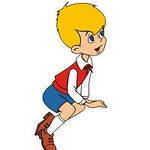 Малыш и Карлсон решили посетить кафе. Они заказали ватрушки. Карлсон брал по 1 ватрушке 12 раз и съел все ватрушки, а малыш только облизнулся. Сколько ватрушек съел Карлсон и сколько малыш?VII. Определить стоимость каждой игрушки,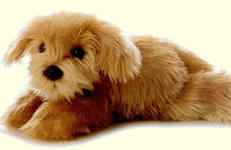 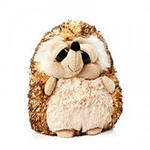 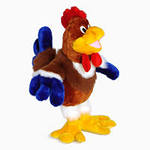 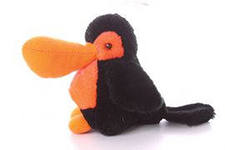 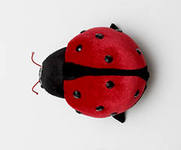 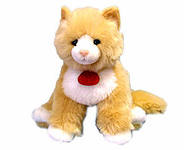 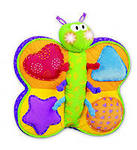 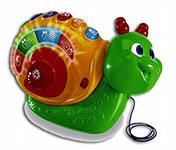 Если все они стоят одинаково?Решение письменно.VIII. Потребности и возможности.Устно. Определить зависимость междупотребностями и возможностями. Определить в каком из кошельков хватит денег Для приобретения всех продуктов. Почему по наличию денег во втором кошельке не позволяет купить весь товар?40 рублей               50 рублей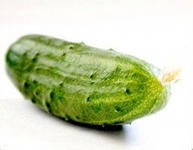 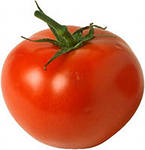  15рублей  20рублей40рублей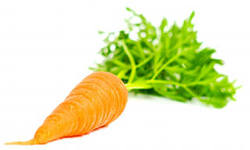 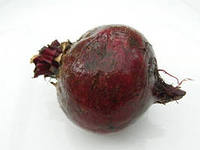 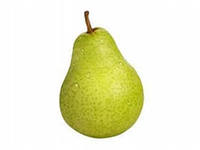    30 рублей150рублей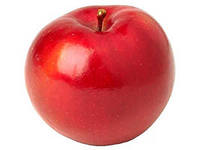 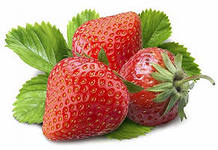 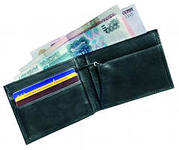 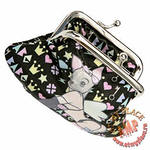 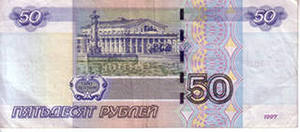 IX. Поход в магазин.Каждому выдается индивидуальная карта с различными видами товаров и их стоимостью. Определить сдачу после совершенной покупки.                                             1730 рублей (815рублей)96рублей         250рублей 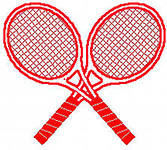 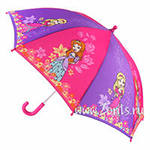 X.  Индивидуальная работа по карточкам.Работа с рекламой. Цель: разобраться с понятием «экономия при покупке».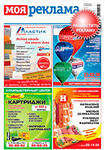 XI. Задача-устно. Определить сколько лет сосне.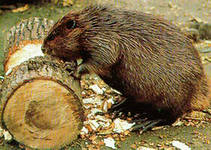 Под ногами - слой опилок,Свежий срез на толстом пне.Сколько лет скажите былоЭтой спиленной сосне?Подсчитайте кольца этиПо кольцу на каждый годXII. Перейди через пустыню.Составление цепочки примеров. ДвоеРаботают у доски.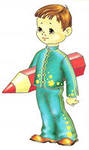 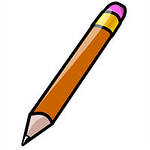 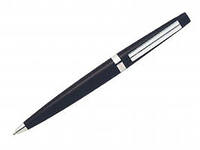                                           30рублей                30 рублей                50рублейДля всех. Устное решение задач.-Сережа ежемесячно исписывает 2 карандаша и 1 ручку. Подсчитайте, сколькостоят все карандаши, которые Сережа истратил за год?-Ребенок ежедневно должен съедать250гр. Каши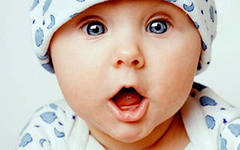 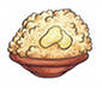 а взрослый 300гр. 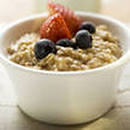  На сколькограммов каши ребенок съедает меньше, чемвзрослый человек? Ребенок должен съедать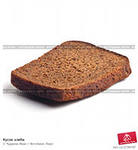 300гр. хлеба за день. Сколько граммов хлеба он должен съедать за неделю? На сколько дней ему хватит 1кг. 200гр. хлеба?XIII. Занимательные задачиКогда Петя получает отличную оценку, он летит домой как птица и добегает за 7 минут.С плохой оценкой Петя тащится домой как черепаха, и тратит на дорогу времени в 7 раз больше. Сколько времени Петя будет добираться домой с двойкой по математике?-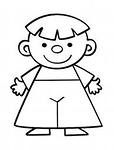 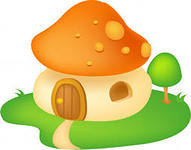 Девять школьников на уроке получили по «5». Сколько пальцев они поднимут, если все захотят показать свои «5» руками?ПОДВЕДЕНИЕ ИТОГОВ,
МОЛОДЦЫ!!!!!!!!!!!!!!!!!Используемая литература. Баряева Л.Б., Яковлевой Н.Н. «Программа образования учащихся с умеренной и тяжелой умственной отсталостью» Санкт-Петербург ЦДК проф. Л.Б.Баряевой 2011Санкт-Петербург ЦДК проф. Л.Б. Баряевой 2.Баряева Л.Б. Формирование элементарных математических представлений у до     школьников (с проблемами в развитии), С - ПБ, Издательство РГПУ им. А.И. Герце      на, 20023. Екжанова Е.А., Стребелева Е.А. «Коррекционно–развивающее обучение и воспита-    ние», М., «Просвещение», 20034.Колесникова Е.В. Математика для дошкольников 3 -4 лет, М., «Просвещение», 20025.Колесникова Е.В. Математика для дошкольников 4 – 5 лет, М., «Просвещение», 20036.Коррекция и развитие. Коррекционно-образовательные программы для детей с глу-   боким нарушением интеллекта. Выпуск 1, Международный университет семьи и ре   бенка им. Р. Валленберга, С - Пб., «Образование», 19967. «Обучение детей с выраженным недоразвитием интеллекта» Под редакцией И.М.    Бгажноковой, М., «Владос», 2007 8. «Обучение учащихся I-IV классов вспомогательной школы» под редакцией Петро    вой В.Г., М., «Просвещение».19829.Перова М.Н. «Методика преподавания математики во вспомогательной школе», М.,   «Просвещение» 197810. «Программы  коррекционных образовательных учреждений VIII вида»  М., «Просвещение», 199911.Рихтерман Т.Д. «Формирование представлений о времени у детей дошкольного воз-    раста», М., «Просвещение», 1991